«Пасхальный сувенир»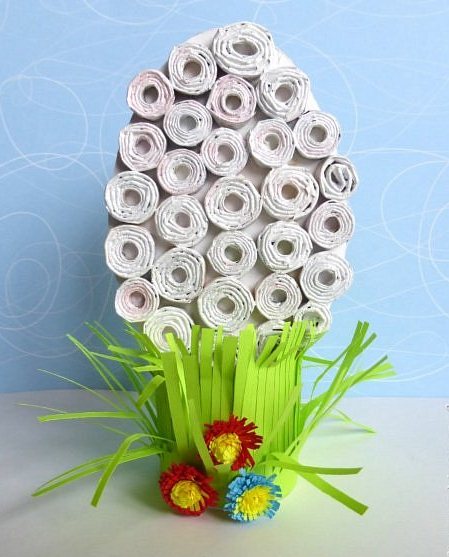 Материалы: - Картон- втулка от туалетной бумаги- газетная бумага- деревянная  шпажка (тонкая спица или коктейльная трубочка)- гуашь - цветная бумага- ножницы- клей ПВАПошаговая инструкция по изготовлению пасхального сувенира: Для изготовления пасхального сувенира нарисуйте на картоне овальный шаблон длиной примерно 10 - 11 см. Возьмите картонную втулку и отрежьте  половину.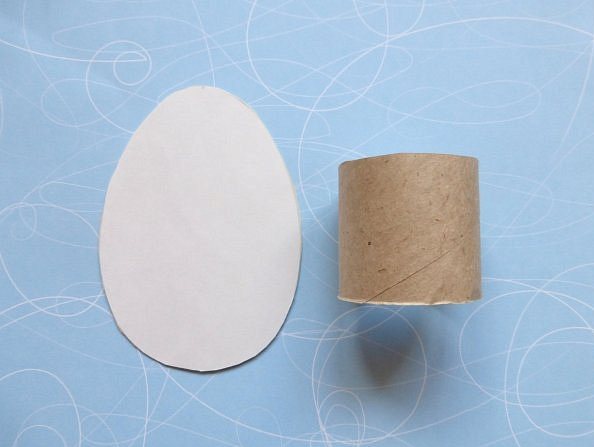 Из газетной или журнальной бумаги скрутите тонкие трубочки. Трубочки «сплющите» и сверните в кружочки. Края кружочков подклейте.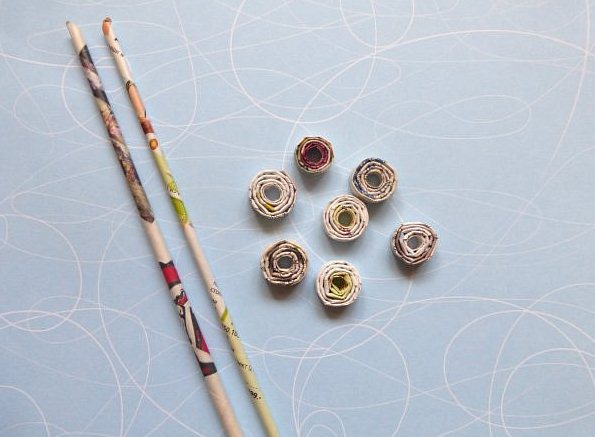 Для того что бы свернуть трубочку можно использовать тонкую спицу, деревянную шпажку или трубочку.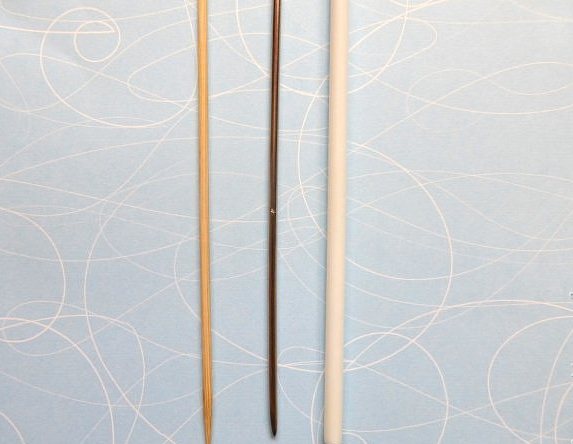 Плотно друг к другу приклейте круглые заготовки к картонному овалу. 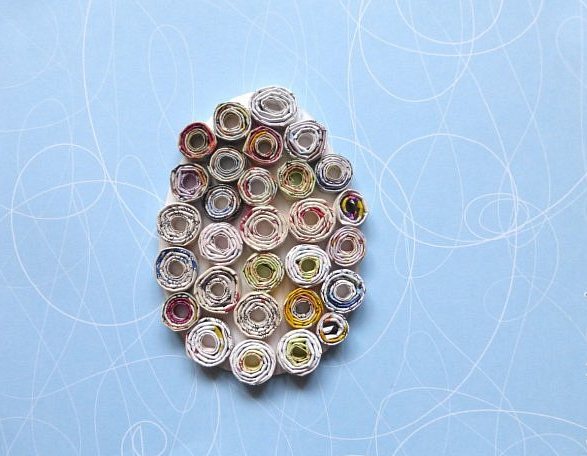 Покрасьте кружочки белой гуашью. Дайте просохнуть.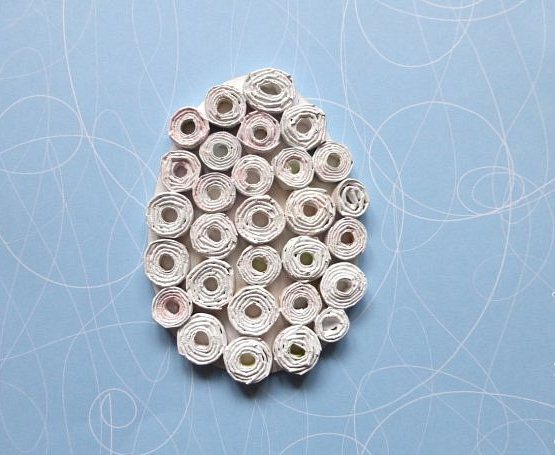 Для изготовления травки на зелёной бумаге начертите прямоугольник со сторонами 12см х15 см. 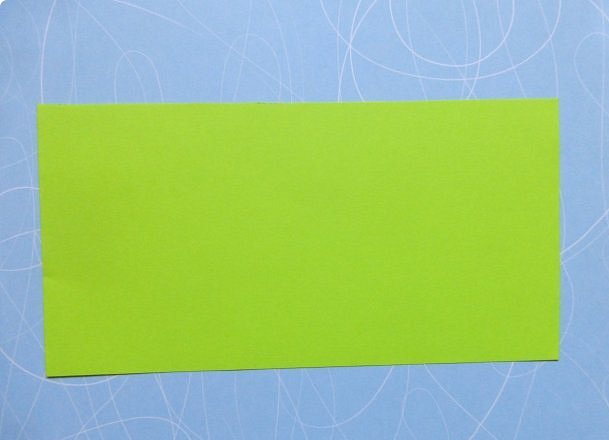                    Прямоугольник сложите пополам и по раскрытой стороне нарежьте «бахромой»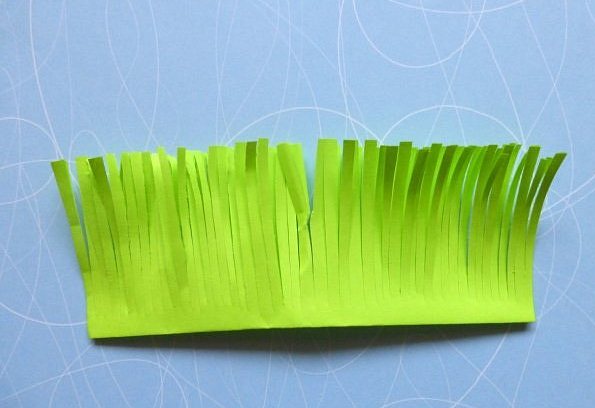 Аккуратно приклейте травку к втулке.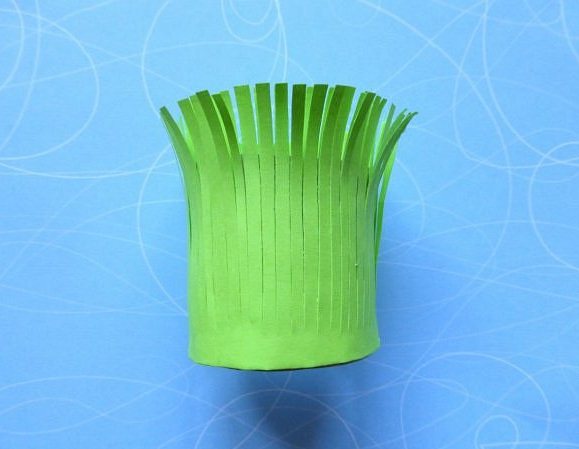 Для изготовления цветочков отрежьте  полоски цветной бумаги 8 - 9 мм и длинной 21 см. Можно склеить между собой полоски из разных цветов.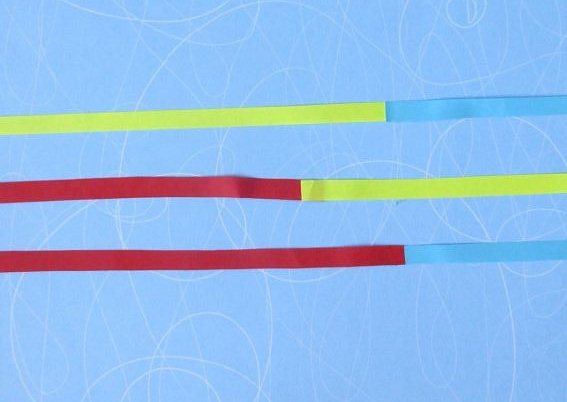 Нарежьте эти полоски мелкой бахромой.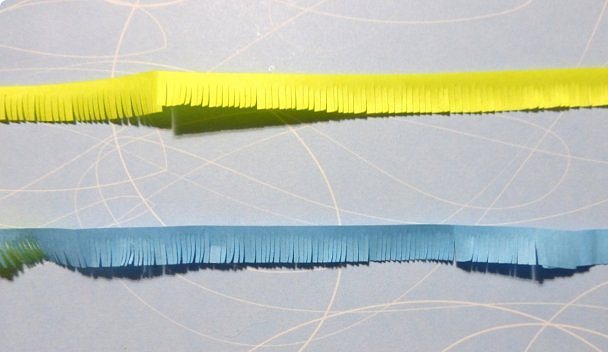 Из полосок скрутите  цветочки. Подклейте края.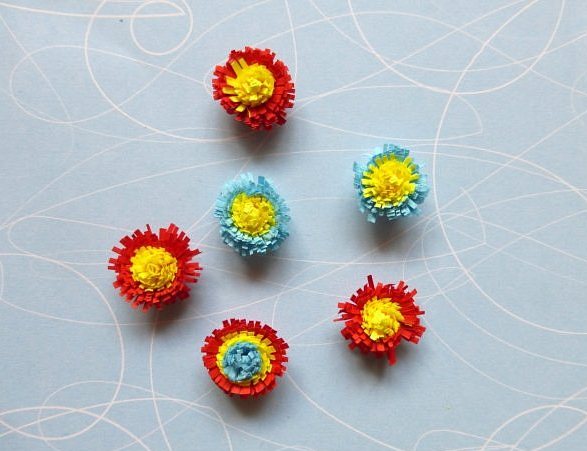 Распушите ножницами травку и приклейте к ней цветочки.  Заготовку яйца - во  внутреннюю часть  втулки. Сувенир готов.